	Familia – Pacto Escolar para el Logro 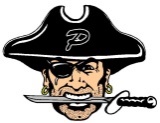 2020 – 2021         ¿Qué es un Pacto Familiar – Escolar?	Una familia – Pacto Escolar para el Logro es un acuerdo que fomenta el desarrollo de una asociación escolar – padre para ayudar a todos los niños a lograr. Los padres, estudiantes y maestros compartirán la responsabilidad de alcanzar y exceder las normas estatales.         Objetivos escolaresLos administradores y profesores de Northside han estudiado nuestros datos de rendimiento de los estudiantes para determinar las metas del año.1. Crecimiento individual de los estudiantes en ELA y Matemáticas2. Tasa de aprobación del 87% o mejor en la puerta de tercer grado (nivel 3)3. 65% competente y superior en MAAP de3o grado en ELA4. 65% competente y superior en 3rd grado MAAP en Matemáticas5. 95% de asistencia diaria promedio (ADA)        Papel de los padresSeré un participante activo en el proceso de aprendizaje de mi hijo de las siguientes maneras:1. Asegúrese de que mi hijo esté en la escuela todos los días y a tiempo2. Apoyar las reglas de la escuela/aula3. Asistir a las conferencias/reuniones de los padres a petición4. Proporcionar un área tranquila para la tarea5. Ayudar con las tareas y hacer conexiones en el hogar / escuela6. Manténgase informado de la educación de mi hijo leyendo los avisos escolares y respondiendo cuando sea necesario        Papel del estudianteMejoraré mi logro de las siguientes maneras:1. Hágale saber a mi maestro cuando necesite ayuda2. Ven a la escuela con una actitud positiva y participa activamente en clase3. Siga todas las reglas del aula/escuela4. Completar todas las tareas de manera oportuna5. Dar todos los avisos a mis padres        Papel del maestroEl personal de Northside compartirá la responsabilidad de mejorar el rendimiento estudiantil de las siguientes maneras:1. Proporcionar instrucción en el aula de alta calidad que cumpla/exceda los estándares estatales2. Incorpora las mejores prácticas para el éxito de todos los estudiantes3. Desarrollar una relación positiva continua con los padres, proporcionando asistencia y abordando las preocupaciones cuando sea necesario4. Implementar las reglas de la escuela/aula de manera justa y consistenteLos piratas del norte son... ¡Preparado, respetuoso, involucrado, confiable y excelente!